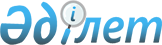 О внесений изменений в решение акима Сарканского района от 27 января 2015 года № 1-1 "Об образовании избирательных участков для проведения голосования и подсчета голосов по Сарканскому району"
					
			Утративший силу
			
			
		
					Решение акима Сарканского района Алматинской области от 19 января 2016 года № 1-1. Зарегистрировано Департаментом юстиции Алматинской области 10 февраля 2016 года № 3698. Утратило силу решением акима Сарканского района Алматинской области от 05 декабря 2018 года № 12-4
      Сноска. Утратило силу решением акима Сарканского района Алматинской области от 05.12.2018 № 12-4 (вводится в действие по истечении десяти календарных дней после дня его первого официального опубликования).

      В соответствии с пунктом 1 статьи 23 Конституционного закона Республики Казахстан от 28 сентября 1995 года "О выборах в Республике Казахстан", пунктом 2 статьи 33 Закона Республики Казахстан от 23 января 2001 года "О местном государственном управлении и самоуправлении в Республике Казахстан", со статьей 21 Закона Республики Казахстан от 24 марта 1998 года "О нормативных правовых актах", аким Сарканского района РЕШИЛ:

      1. Внести следующие изменения в решение акима Сарканского района от 27 января 2015 года № 1-1 "Об образовании избирательных участков для проведения голосования и подсчета голосов по Сарканскому району" (зарегистрированного в Реестре государственной регистрации нормативных правовых актов от 9 февраля 2015 года № 3036, опубликованного в районной газете "Саркан" от 21 февраля 2015 года № 8):

      в приложении указанного решения слова сорок седьмого абзаца "Центр: село Койлык, улица Макетова № 94, средняя школа имени Магжан Жумабаева." заменить словами "Центр: село Койлык, улица Макетова № 45, филиал № 2 "Дом культуры села Койлык имени К. Казыбайулы" государственного коммунального казенного предприятия "Районный дом культуры акима Саркандского района".";

      в приложении указанного решения слова семьдесят первого абзаца "Центр: село Каргалы, улица Мухаметжан Тынышбаева № 16, Каргалинская средняя школа." заменить словами "Центр: село Каргалы, улица Мухаметжан Тынышбаева № 16, правое крыло коммунального государственного учреждения "Каргалинская средняя школа с дошкольным мини центром Сарканского районного отдела образования.";

      в приложении указанного решения слова семьдесят четвертого абзаца "Центр: село Соколовка, улица Мухаметжан Тынышбаева № 32, административное здание крестьянского хозяйства "Вахитов"." заменить словами "Центр: село Каргалы, улица Мухаметжан Тынышбаева № 16, левое крыло коммунального государственного учреждения "Каргалинская средняя школа с дошкольным мини центром Сарканского районного отдела образования.";

      в приложении указанного решения слова семьдесят седьмого абзаца "Центр: село Шатырбай, улица Абая № 50, Шатырбайская средняя школа." заменить словами "Центр: село Шатырбай, улица Нугманова № 30, "Дом культуры села Шатырбай" филиал № 5 государственного коммунального казенного предприятия "Районный дом культуры Акима Сарканского района".";

      в приложении указанного решения слова девяносто второго абзаца "Центр: село Мукана Толебаева, улица Мукана Толебаева № 26, средняя школа имени Мукана Толебаева." заменить словами "Центр: село Мукана Толебаева, улица Мукана Толебаева № 15 а, "Дом культуры села Мукана Толебаева" филиал № 7 государственного казенного предприятия "Районный дом культуры Акима Сарканского района".".

      2. Возложить на руководителя аппарата акима района Умбеталиева Самата Тлеубаевича опубликование настоящего решения после государственной регистрации в органах юстиции в официальных и периодических печатных изданиях, а также на интернет-ресурсе, определяемом Правительством Республики Казахстан, и на интернет-ресурсе акимата района.

      3. Контроль за исполнением настоящего решения возложить на руководителя аппарата акима района Умбеталиева Самата Тлеубаевича.

      4. Настоящее решение вступает в силу со дня государственной регистрации в органах юстиции и вводится в действие по истечении десяти календарных дней после дня его первого официального опубликования.
					© 2012. РГП на ПХВ «Институт законодательства и правовой информации Республики Казахстан» Министерства юстиции Республики Казахстан
				
      Аким Сарканского района

Е. Кошанбеков
